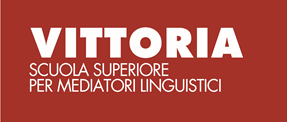 DOMANDA DI ADESIONE AL PROGRAMMA ERASMUS+ MOBILITY FOR STAFF TEACHINGA.A. ______/______All’Ufficio Relazioni InternazionaliSSML Vittoria - Torino__l__ sottoscritt__ ______________________________________________________, docente di ___________________________________________________________ presso la SSML Vittoria CHIEDEdi poter effettuare un periodo di:staff teaching all’estero nell’ambito del programma Erasmus+ nell’anno accademico _____/_____secondo le modalità sotto indicate:ISTITUTO OSPITANTE:DURATA DELLA MOBILITA’ (in giorni): ORE DI DOCENZA CONCORDATE: SCOPI E OBIETTIVI PRINCIPALI DELLA MOBILITA’: ATTIVITA’ DA SVOLGERE E PROGRAMMA DI FORMAZIONE:LINGUA/E IN CUI VERRA’ SVOLTA L’ATTIVITA’ DI FORMAZIONE: RISULTATI ATTESI: E INOLTRE DICHIARADI AVERE/NON AVERE USUFRUITO IN PASSATO DI UNA BORSA LLP - ERASMUS STADI ESSERSI/NON ESSERSI MAI RECATO ALL’ESTERO PER CONTO DELLA SSML VITTORIA’Torino, il ______________________________________________________Firma 